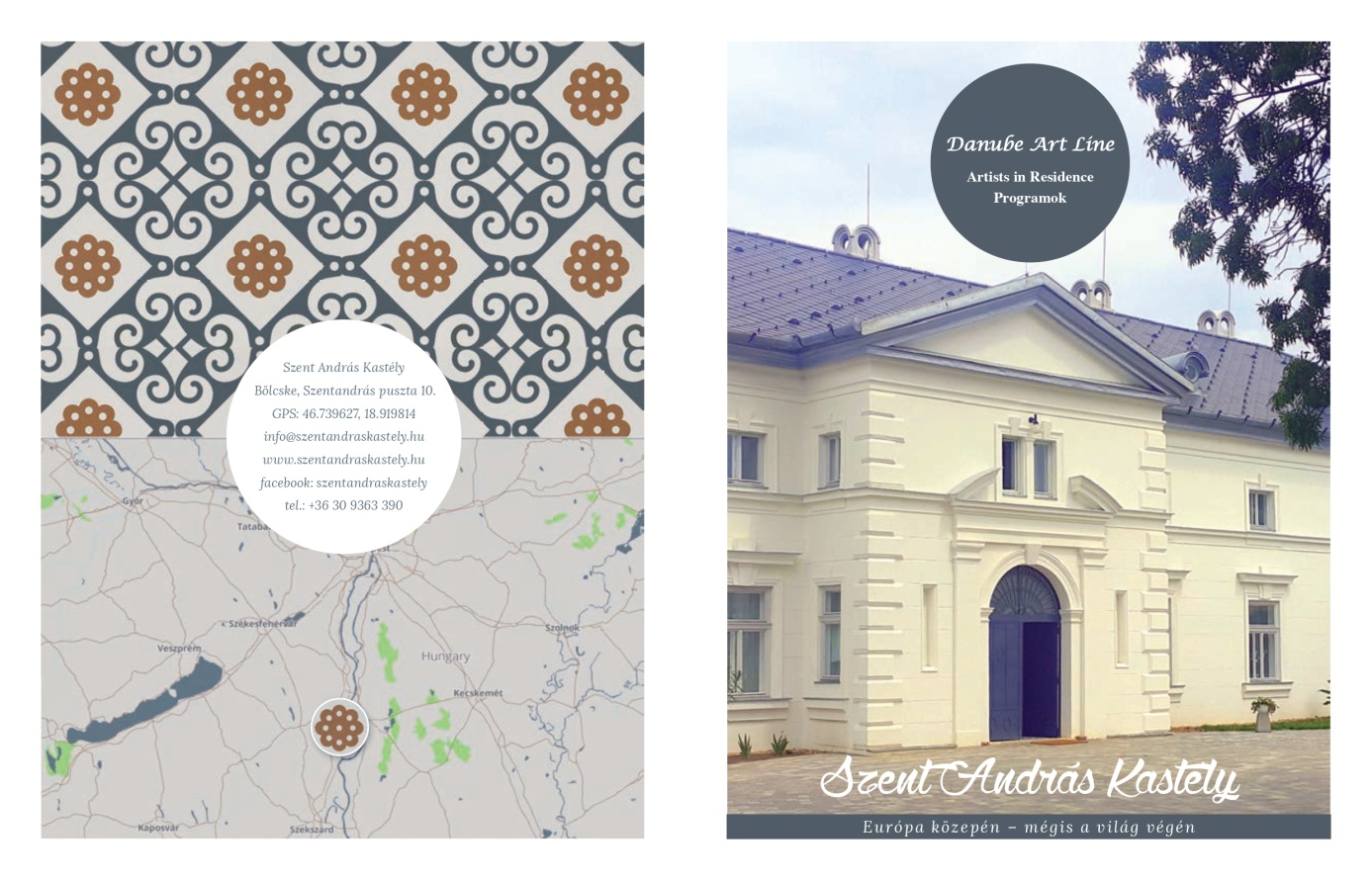 A Szent András kastélyVálság és paradigmaváltás – Élhető települések, élhető házak, élhető környezetcímmel2024 március 22-23-án, péntekenSZIMPÓZIUMOTrendezHelyszín: Szent András kastély, Bölcskeaz  támogatásával 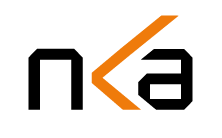 A 2020-ban kitört Covid-krízis, majd az azt követő ukrán-orosz háború és annak következményeként létrejött energiakrízis a közelmúlt és a jelen legnagyobb pénzügyi gazdasági és össztársadalmi válsága, mely kezdete óta permanens, globális válsággá tágult. A válság felszámolása paradigmaváltást követel. Az új paradigma a körmünkre égett. A krízis oka többrétű: - a pénz-, tőke- és tulajdonmonopólium miatt fennálló hatalmi koncentráció- a kommunizmus és a kapitalizmus csődje ellenére ma az államok felett átnyúló nagytőke „stakeholder”-kapitalizmusát kiáltják ki megoldásnak, egy régóta időszerű, harmadik út helyett- a központosított egységállam elavult eszméje, mely ma egy globális, újbolsevik világkormány felé halad, akár egy világháború árán isThink global, act local. Gondolkodj globálisan, cselekedj helyben. A válság kihat településeink, otthonaink működésére. A megoldást nem felülről kell várjuk, hanem a helyi cselekvés által.  Milyen gondolatok állnak rendelkezésre, hogy a krízist elkerüljük, túléljük, mik az új paradigma már látható kontúrjai?A konferencia célja a társadalmi felelősségvállalás, a fenntartható szemlélet, gazdaságosság és felelősség az épített környezetünkben mindezek hogyan alakítják, milyen hatással vannak az élhető települések, az élhető házak és az élhető természet értékeire. Hogyan változik ezek hatására a települések fejlesztésének a gondolatvilága, a lakó-házak, épületek szerkezetei, a költséghatékonyság, a természettel való kapcsolódás.Az így kialakított települések milyen hatással vannak a testi, lelki szellemiegészségre, azok változására, változtatására.Milyen módon tartja tiszteletben az embert, a természetet, a tájat és mindennek milyen hatása van az épített környezeten keresztül a társadalomra, a gazdaságra, a tájra az egyes emberen keresztül.Az így kialakított települések, terek, épületek, lakóházak visszahatása az emberi élet minőségére, nemcsak a környezeti terhelést megfigyelve, de a pszichológiai, mentális, kulturális hatásokra is figyelemmel. Beleértve ebbe a képzőművészetek hatását is.Kiknek szól a konferencia:- polgármestereknek, döntéshozóknak- a ma építészetet tanuló fiataloknak és gyakorló építészeknek, tájtervezőknek, településfejlesztőknek- építési vállalkozásoknak, vállalkozóknak, azoknak a gazdasági szereplőknek, akik befolyással vannak, lehetnek egy-egy település fejlődéséreés érdeklődő magánszemélyeknek.Az égető korkérdéseket a művészet inspiráló segítségével kívánjuk a megoldás irányába mozdítani. A konferencia része a péntek esti kamarakoncert.Program2024. március 22, péntek…..00	Érkezés, regisztrációLevezető elnök: …. 	Megnyitó: Belasics Edit házigazda köszöntője …. 	Perényi Lóránt építészeti stratégiáért felelős helyettes államtitkár: Építészeti Stratégia Magyarországon…	Ertsey Attila: Autonóm házak, fenntartható települési stratégiák…	Manfred Makra festőművész the locations of the images… 	Kérdések és válaszok….	Kávészünet…. 	Kiss József Zsolt önellátás… 	Salamin Ferenc építész…. 	Balogh Péter geográfus…. 	Panelbeszélgetés a résztvevőkkel, moderál: …. 	Kamarakoncert, Rohmann Ditta, és Rózsa Richárd…. 	Vacsora2024. március 23, szombat8.00-9.00 Reggeli9.10. 		Dr. Herczeg Ágnes természet10.30		Ertsey Attila: Közép-Európa feltámadása és az új paradigma körvonalai, a Kárpát-medence egységének helyreállítása12.00 		A konferencia zárásaElőadóink:Perényi Lóránt építészeti stratégiáért felelős helyettes államtitkárDr. Herczeg Ágnes tájépítész, kandidátusErtsey Attila DLA építész, a BME Fenntartható építés szakmérnöki képzés témafelelőse, 25 éve dolgozik önfenntartó házak és fenntartható települési stratégiák fejlesztésénKiss József  Zsolt Önellátók Szövetsége helyettes elnöke, mentálhigiénés szakemberA civil szervezet vezetőjeként az önellátás és a településekfejlődése a témája, valamint mentálhigiénés szakemberként az élhetőtelepülésekés az emberi lélek, szellem, test kapcsolódásáról beszélManfred Makra Festőművész, Kurátor /Ausztria, Európa és Japán a fő alkotó területe, alkotásai középületeken is jelen vannak. Építészekkel 35 éve dolgozik együtt a terek kialakításában.Salamin Ferenc építész, a Főépítészi Kollégium elnöke, Szerencs és Zebegény főépítészeBalogh Péter geográfusA részvétel regisztrációhoz kötött.Részvételi díj:Jelentkezés, részvétel: A ….@gmail.com  e-mailcímen, 2024. -ig, a csatolt jelentkezési lap kitöltésével és elküldésével.Jelentkezési lap a 2024 március 22/23-i szimpóziumáraNév:	.................................................................Elérhetőség (tel/e-mail): .........................................................A rendezvényen részt kívánok venni: ......	Szállást igénylek, hány fő részére:Belasics EditSzent András KastélyBölcske, Szentandrás puszta 10www.szentandraskastely.hu+36 30 9363390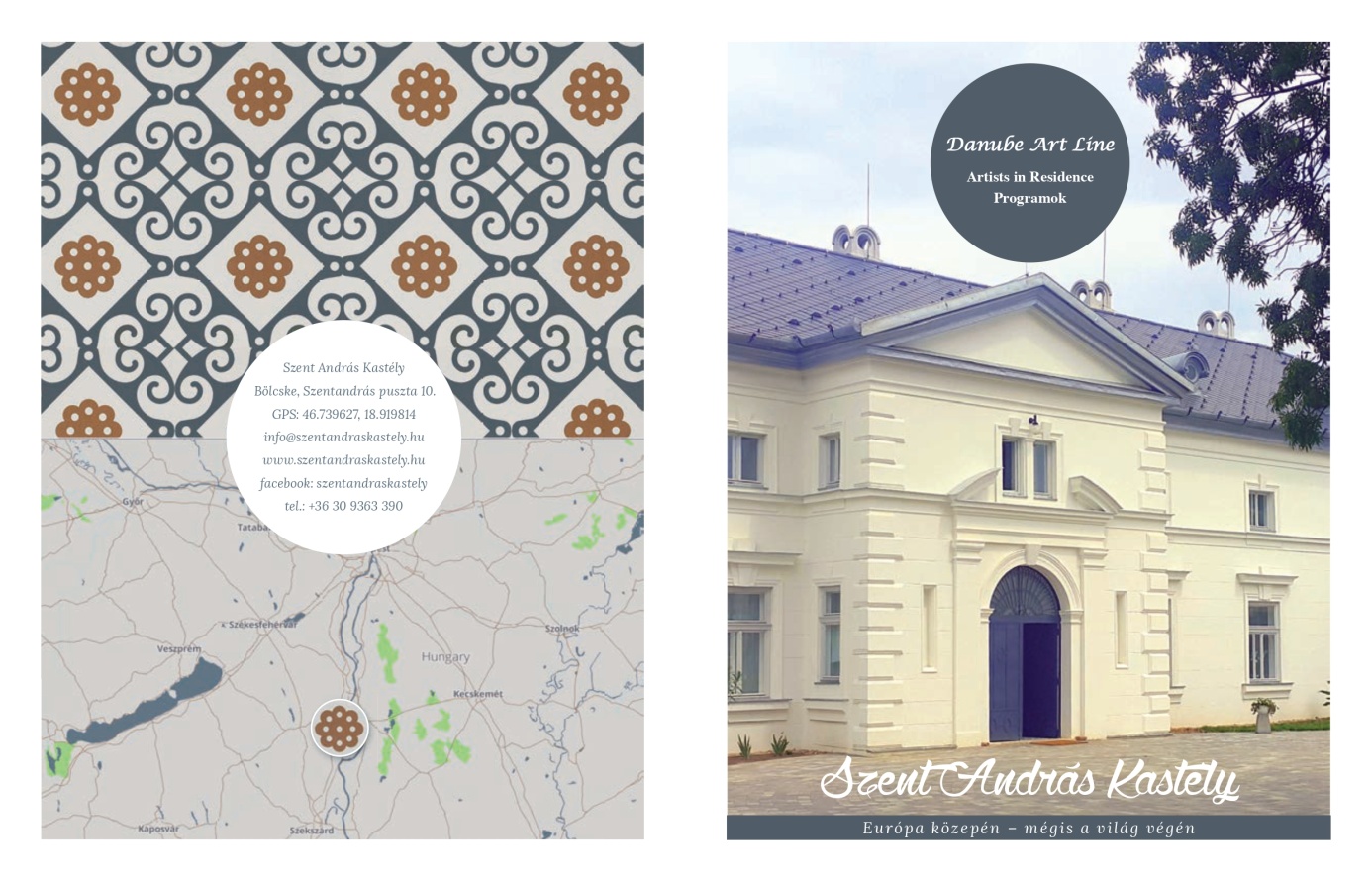 A programváltozás jogát fenntartjuk. 